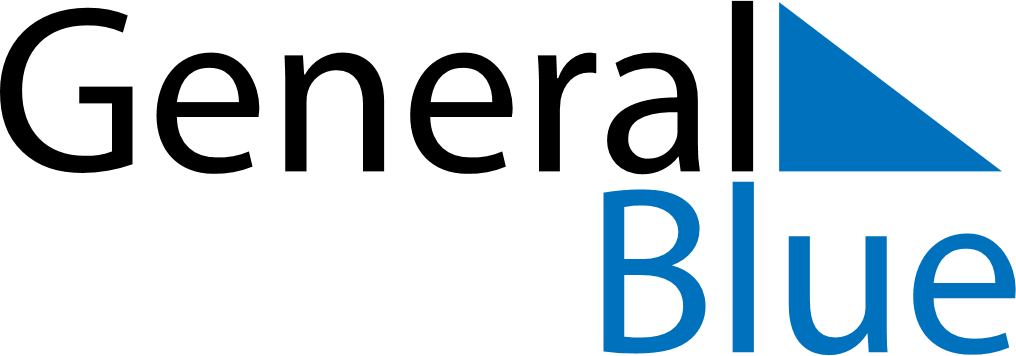 October 2024October 2024October 2024October 2024October 2024October 2024Ivanec, Varazdin, CroatiaIvanec, Varazdin, CroatiaIvanec, Varazdin, CroatiaIvanec, Varazdin, CroatiaIvanec, Varazdin, CroatiaIvanec, Varazdin, CroatiaSunday Monday Tuesday Wednesday Thursday Friday Saturday 1 2 3 4 5 Sunrise: 6:54 AM Sunset: 6:36 PM Daylight: 11 hours and 42 minutes. Sunrise: 6:55 AM Sunset: 6:34 PM Daylight: 11 hours and 38 minutes. Sunrise: 6:56 AM Sunset: 6:32 PM Daylight: 11 hours and 35 minutes. Sunrise: 6:58 AM Sunset: 6:30 PM Daylight: 11 hours and 32 minutes. Sunrise: 6:59 AM Sunset: 6:28 PM Daylight: 11 hours and 29 minutes. 6 7 8 9 10 11 12 Sunrise: 7:00 AM Sunset: 6:26 PM Daylight: 11 hours and 25 minutes. Sunrise: 7:02 AM Sunset: 6:24 PM Daylight: 11 hours and 22 minutes. Sunrise: 7:03 AM Sunset: 6:22 PM Daylight: 11 hours and 19 minutes. Sunrise: 7:04 AM Sunset: 6:20 PM Daylight: 11 hours and 16 minutes. Sunrise: 7:06 AM Sunset: 6:19 PM Daylight: 11 hours and 13 minutes. Sunrise: 7:07 AM Sunset: 6:17 PM Daylight: 11 hours and 9 minutes. Sunrise: 7:08 AM Sunset: 6:15 PM Daylight: 11 hours and 6 minutes. 13 14 15 16 17 18 19 Sunrise: 7:10 AM Sunset: 6:13 PM Daylight: 11 hours and 3 minutes. Sunrise: 7:11 AM Sunset: 6:11 PM Daylight: 11 hours and 0 minutes. Sunrise: 7:12 AM Sunset: 6:09 PM Daylight: 10 hours and 57 minutes. Sunrise: 7:14 AM Sunset: 6:07 PM Daylight: 10 hours and 53 minutes. Sunrise: 7:15 AM Sunset: 6:06 PM Daylight: 10 hours and 50 minutes. Sunrise: 7:16 AM Sunset: 6:04 PM Daylight: 10 hours and 47 minutes. Sunrise: 7:18 AM Sunset: 6:02 PM Daylight: 10 hours and 44 minutes. 20 21 22 23 24 25 26 Sunrise: 7:19 AM Sunset: 6:00 PM Daylight: 10 hours and 41 minutes. Sunrise: 7:21 AM Sunset: 5:59 PM Daylight: 10 hours and 38 minutes. Sunrise: 7:22 AM Sunset: 5:57 PM Daylight: 10 hours and 35 minutes. Sunrise: 7:23 AM Sunset: 5:55 PM Daylight: 10 hours and 31 minutes. Sunrise: 7:25 AM Sunset: 5:54 PM Daylight: 10 hours and 28 minutes. Sunrise: 7:26 AM Sunset: 5:52 PM Daylight: 10 hours and 25 minutes. Sunrise: 7:28 AM Sunset: 5:50 PM Daylight: 10 hours and 22 minutes. 27 28 29 30 31 Sunrise: 6:29 AM Sunset: 4:49 PM Daylight: 10 hours and 19 minutes. Sunrise: 6:30 AM Sunset: 4:47 PM Daylight: 10 hours and 16 minutes. Sunrise: 6:32 AM Sunset: 4:46 PM Daylight: 10 hours and 13 minutes. Sunrise: 6:33 AM Sunset: 4:44 PM Daylight: 10 hours and 10 minutes. Sunrise: 6:35 AM Sunset: 4:42 PM Daylight: 10 hours and 7 minutes. 